                                               ВНИМАНИЕ!!!
                                                                             С 13.03.2023  по 24.03.2023 на территории                    Котлубанского сельского поселения 
проходит первый этап
                                                                                   Всероссийской антинаркотической акции
                                                                             «Сообщи, где торгуют смертью»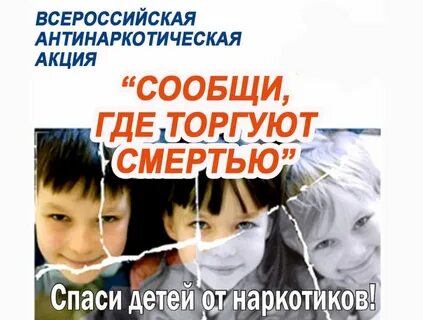 Цель Акции- привлечение общественности к участию
в мероприятиях по противодействию незаконному
обороту наркотиков, сбор и проверка 
оперативно- значимой информации, оказание
квалифицированной помощи и консультаций 
по вопросам лечения и реабилитации наркозависимых
лиц на территории Котлубанского сельского поселения.   Спаси жизнь! Позвони!

8(8442)-30-44-44 - ГУ МВД России по Волгоградской области;
8(8442)- 74-38-15 - ГБУЗ «Волгоградский областной клинический наркологический диспансер»;
8(8442)- 72-38-45 - ГБУЗ «Волгоградский областной центр по профилактике и борьбе со СПИД и другими инфекционными заболеваниями»;
8-800-200-01-22 –Детский телефон доверия.  
  Приглашаем жителей поселения  принять участие в акции и проявить активную гражданскую позицию в борьбе с наркоугрозой!
